Name:	3-Digit Addition (no regrouping)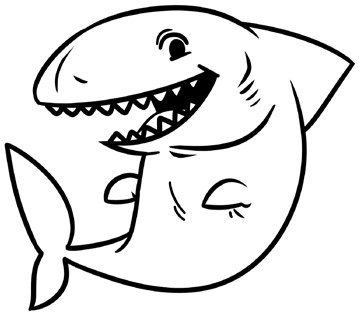 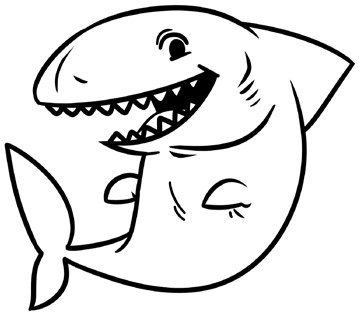 What is a shark’s favorite game?	689	729	949	979	986	964	996	454	884	797	944	858	443955799366